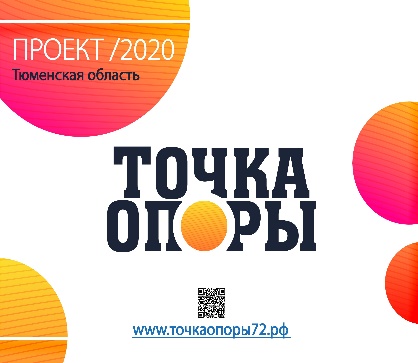 Уважаемые родители!Приглашаем вас на индивидуальную встречу со специалистами (педагогами, психологами, логопедами, дефектологами), где вы сможете получить бесплатную консультацию по вопросам воспитания и обучения детей, узнать о возможностях вашего ребенка, найти выход из трудной жизненной ситуации!Записаться к специалисту очень просто!Вы можете сделать это на нашем сайте,www.точка опоры72.рфвыбрав нужного специалиста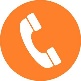 Или можете оставить свою заявкупо телефону 20-40-70(координатор определит форму консультациии консультативный пункт по месту Вашего жительстваи запишет Вас на удобное время)Консультация может быть очной или заочной!